Suicide High Risk Patient Enhancements (SHRPE)OR*3.0*437Release Notes 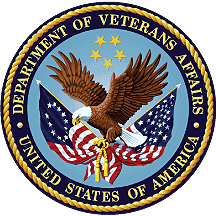 March 2021Department of Veterans Affairs (VA)Office of Information and Technology (OIT)Revision HistoryTable of Contents1.	Introduction	11.1.	Purpose	11.2.	Audience	12.	This Release	12.1.	New Features and Functions Added	12.2.	Enhancements and Modifications to Existing	12.3.	Known Issues	12.4.	Product Documentation	2Appendix A - Acronyms	2IntroductionThe SHRPE product makes enhancements to the Computerized Patient Record System (CPRS) to implement functionality that would assist CPRS users with the treatment of two categories of VA patients:Patients eligible for Presumptive Psychosis (PP) benefits.Patients with inactive Patient Record File (PRF) records.PurposeThese release notes cover description and comment updates in CPRS (OR) routine and Remote Procedure Call (RPC) made in OR*3.0*437 patch. These updates reflect changes made in DG*5.3*1029 patch that sends additional information to the CPRS application in order to display the following in the Other Than Honorable (OTH) button of the CPRS screen:PP status with details.Inactive PRF status with the history of changes.AudienceThis document targets users and administrators of the CPRS (OR) application and applies to the changes made between this release and any previous release of this software.This ReleaseThe following sections provide a summary of the new features and functions added, enhancements and modifications to the existing software, and any known issues for OR*3.0*437.New Features and Functions AddedThe are no new features and functions added by OR*3.0*437.Enhancements and Modifications to ExistingThe following are the enhancements and modifications by OR*3.0*437:Updated comments in the existing routine OROTHCL in the CPRS (OR) application to reflect the additional ways how the GET subroutine is used and to provide examples for PP status and inactive PRF.Updated the description of the existing OROTHCL GET RPC in the CPRS (OR) application to reflect the additional scenarios for which this RPC is used and to provide examples for PP status and inactive PRF scenarios.Known IssuesNone at this time.Product DocumentationThe following documents apply to this release:Deployment, Installation, Back-out, and Rollback Guide (DIBRG).Appendix A - AcronymsDateVersionDescriptionAuthor03/15/20211.0Initial versionLiberty IT SolutionsAcronymDefinitionCPRSComputerized Patient Record SystemDIBRGDeployment, Installation, Back-Out, and Rollback GuideOITOffice of Information and TechnologyOROrder EntryOTHOther Than HonorablePPPresumptive PsychosisPRFPatient Record FileRPCRemote Procedure CallSHRPESuicide High Risk Patient EnhancementsVADepartment of Veteran Affairs